Organizační zabezpečení20. ročníku Memoriálu Josefa Žahoura – mladí hasiči(soutěž je zařazena do seriálu soutěží O putovní pohár OSH Tábor)Místo konání soutěže:prostranství před kulturním domem, Veselí nad Lužnicí
49°11'8.998"N, 14°42'3.915"EPořadatel:Sbor dobrovolných hasičů Veselí nad LužnicíDatum konání soutěže:sobota 21. září 2019Časový průběhDisciplínapožární útok dle pravidel Hry PlamenKategorie:kategorie mladší žáci, starší žáciKontakt:Stanislav KaislerVojty Slukova 283391 81 Veselí nad Lužnicítel.: 603 939 137e-mail: kaisler@stka.czwww: http://sdh-veseli.hyperlink.czObecné podmínky:zúčastnit se mohou pouze kolektivy registrované pro Hru Plamenbude použit přetlakový ventil (dodá pořadatel)terče 50 x 50 cm s otvorem o průměru 5 cm uprostřed, za otvorem plechovkaruční měření času stopkami čas přípravy na základně 5 min., může být podle počtu přihlášených družstev zkrácen dle dohody velitelů při nástupužádný soutěžící NESMÍ nastoupit v rámci soutěže ve více než jednom družstvu, může v rámci soutěže běžet pouze jednou, každé družstvo bude na startu vyfotografováno a tyto fotografie mohou být použity při řešení případných porušení tohoto pravidla.Startovní čísla:Družstva si je mohou volit dle pořadí, v jakém se budou presentovat v den soutěže, pořádající sbor si vyhrazuje právo přednostního výběru startovních čísel. Všechna družstva jednoho sboru půjdou hned za sebou, aby nebylo nutné přendávat stroj.Odevzdání přihlášek:družstva se do soutěže MUSÍ ve všech kategoriích přihlásit nejpozději do čtvrtka 19. 9. 2019 na některém z kontaktů, předběžné přihlášení je pro nás důležité z organizačních důvodů (např. zajištění tisku diplomů)v každé kategorii můžou nastoupit maximálně dvě družstva z jednoho sborupořadatel má právo omezit počet zúčastněných družstev, v tom případě o přijetí družstva do soutěže rozhoduje pořadí podaných předběžných přihlášekvyplněné písemné přihlášky s razítkem přihlašující organizace musí družstvo odevzdat nejpozději v den soutěže při presencitiskopisy přihlášky jsou k dispozici u pořadatele (adresy a kontakty viz výše, včetně webové stránky), v případě předběžného přihlášení jinou formou (např. telefonicky) lze písemnou přihlášku odevzdat až na místěStartovné:v kategorii mladých hasičů se startovné nehradíPravidla POŽÁRNÍ ÚTOK mladí hasiči:Soutěž se koná podle pravidel požárního útoku dle propozic Hry Plamen s následujícími výjimkamináběh od startovní čáry k základně zkrácen na cca 3 mpovolena pomoc libovolného počtu dospělých při přípravě základnyUPOZORNĚNÍ PLATNÉ PRO LETOŠNÍ ROČNÍK:Souběžně s naší soutěží bude letos v kulturním domě probíhat oslava 120. výročí založení baráčnické obce ve Veselí nad Lužnicí. Vyplynou z toho některé drobné organizační změny, se kterými budete seznámeni na nástupu, bude se jednat zejména ozákaz parkování na parkovišti za kulturním domem (v mapce označeno šrafováním), využijte cesty okolo řeky Lužnicepro účastníky soutěže budou toalety k dispozici v 1. patře kulturního domu nebo v restauraciv případě nepřízně počasí bude pro účastníky soutěže k dispozici multifunkční sál v 1. patře kulturního domubude redukováno ozvučení celé akcev případě návštěvy restaurace v kulturním domě prosíme o tiché chování, abyste nerušili akci ve vedlejším sále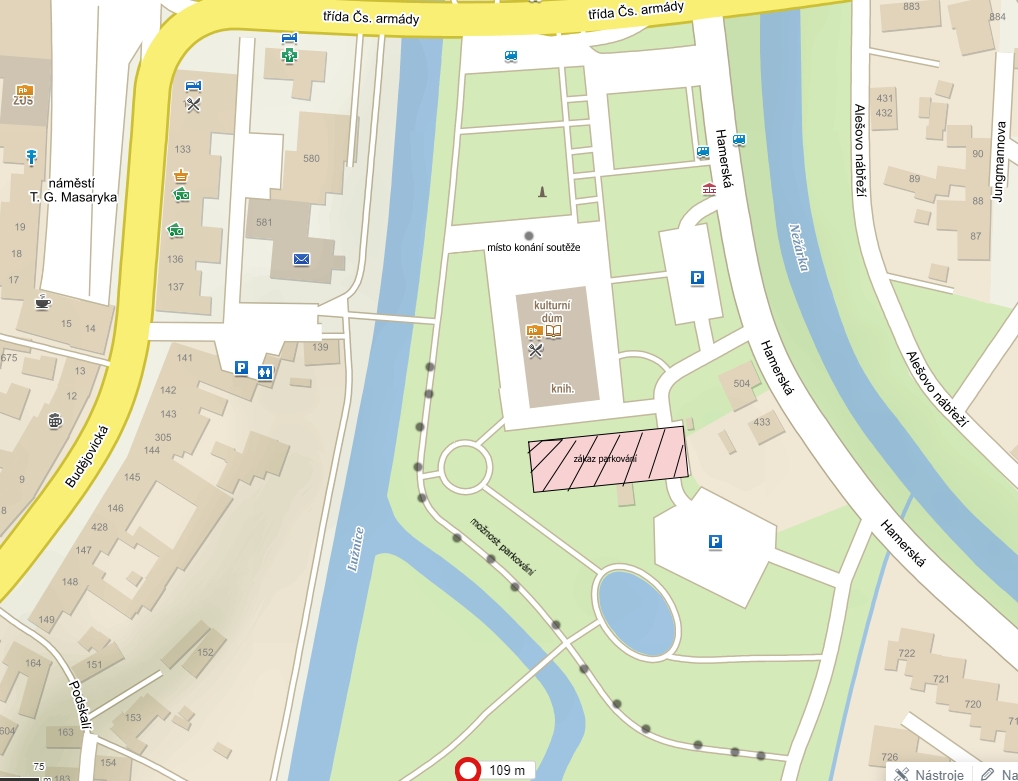 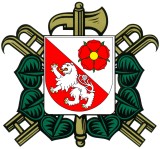 Sdružení hasičů Čech, Moravy a SlezskaSbor dobrovolných hasičů Veselí nad Lužnicí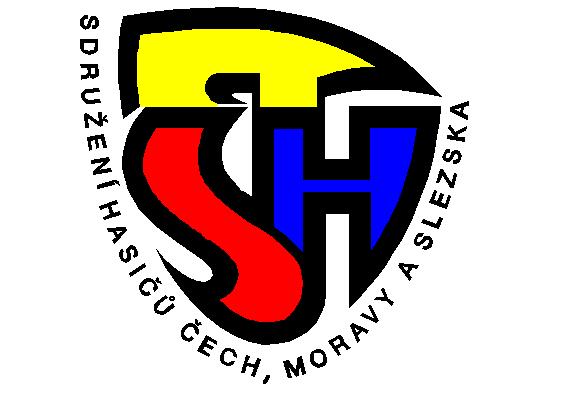 8.30 – 9.00prezence v místě konání soutěže9.15nástup soutěžních družstev a zahájení soutěžecca 12.30vyhlášení výsledků